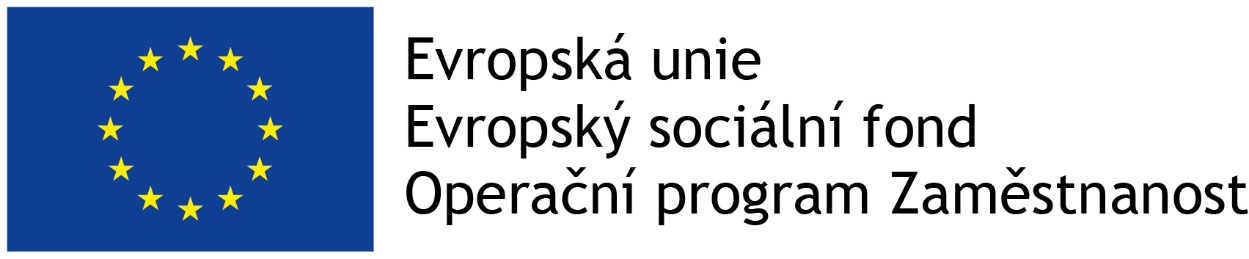 International expert workshop 2022General information		Date: 1.-2.6.2022Place: 	Online: Webex, YouTube:https://www.youtube.com/playlist?list=PLfyvhRW-nhdZB9FjYxG1d-WbDU6EojrxvBraunův dům (Karlovo nám. 671/24, Nové Město, Prague 1) Participants	In person: 30 Webex: 35YouTube: 40AGENDA	Wednesday: June 1st, 20229:00-17:00 Welcome and introduction (9:00-9:45) VIZDOM project: Experiences, evaluation & sustainability (9:45-13:00) Implementation of ED/EI teams in Switzerland (13:45-14:45) Development and implementation of the first early detection and intervention service in Switzerland Implementation of ED/EI teams in Denmark (14:45-15:45) Early intervention services in Denmark – from research to practiceImplementation of ED/EI teams in England (16:00-17:00) Implementation of ED/EI teams in psychosis teams in England Thursday: June 2nd, 20228:30-13:30Implementation of ED/EI teams in Canada (8:30-9:30)First Episode Psychosis Services Fidelity Scale: Improving Quality and Outcome of Patient Care Implementation of ED/EI teams in France (9:30-10:30) Implementing early intervention and early vocational recovery services within an already existing psychiatric health care system: the greater Lyon experienceImplementation of ED/EI teams in Norway (10:45-11:45)Shared experiences from an early detection and early intervention team in NorwayImplementation of ED/EI teams in Latvia (11:45-12:45) Good things take time: The experience and ongoing process of implementing early intervention program for patients in first episode psychosis in LatviaSUMMARYDAY 1. Session 1. VIZDOM project: Experiences, evaluation & sustainability Objectives of the project:Analysis of Czech and international experiences with the early detection (ED) and early intervention (EI) servicesDevelopment of training in ED and EI based on best international practice3 specialized multidisciplinary teams trained in providing ED and EI servicesProvide ED and EI services to 600 people in 3 regions in Czechia under regular supervision and sharing of experiences among the teams Project goals: Improve the quality of life of people in early stages of serious mental ilness by implementing ED/EI teams in three regionsContinuously monitor and evaluate activities during the project (2018–2022)Based on the acquired experiences, formulate recommendations in order to support the development and implementation of future ED/EI services in Czechia as part of the mental health reformNetworking and promotion strategy: Leaflet, articles (e.g. newspapers; magazines) Online advertisements (e.g. Google Ads)Direct contact with stakeholders in target regions (e.g. mental health care services; social care; educational system; authorities) Clients: Inclusion criteriaAge (i.e. 16-60 years old) Defined target region Diagnosis:ARMSFirst episode psychosis (F2) Clients treated for psychosis for no more than 3 yearsClients: Exclusion criteria Clients with addiction to drugs who are referred to other specialised servicesClients in treatment who are not enrolled in any specialised service Clients with organic disorder – psychosis is not their primary concern Screening toolsPANSS–6 = Positive And Negative Syndrome Scale 6CAARMS-B = Comprehensive Assessment of At Risk Mental State (brief version)DUP = Duration of Untreated Psychosis screening toolEvaluation of the VIZDOM projectThe following factors are measured:  Improvements in Global and social functioning of the clients; Quality of life of the clients; Level of symptoms; SESReduction in the number of bed days  (i. e. psychiatric hospital) Evaluation tools: GAF (Global Assessment of Functioning Scale); HoNOS (Health of the Nation Outcome Scales); PANSS-6 (Positive and Negative Syndrome Scale); AQoL (The Assessment of Quality of Life); CSRI (Client Service Recipient Inventory); CAARMS-B; DUP tool Results:531 clients, 302 family members and 979 networking contacst was supportedsignificant improvement in domains of functioning, mental health-related problems, symptoms and hosp. days from 6-months perspectiveabout 80 % reduction of hosp. days about 63 % of clients in FEP were detected within 6 months cost effectiveness analysis will be performed within the next few monthsFidelity assessment Fidelity assessment in the VIZDOM project:  First Episode Psychosis Fidelity Scale (FEPS-FS 1.0) was used2 trials (1st trial was conducted in November of 2020; 2nd trial was conducted in January of 2022) No significant differences between trial 1. and trial 2. Areas for improvement: The position of a team leader was not fixed (component 1.) Further development: Include clinical psychologists or psychiatrists Members of FEP teams do not provide services (e.g. substance use management, CBT) that they are not trained for (components 3. and 24.) Further development: Provide the FEP team access to relevant training or ensure a collaboration with specialised mental health servicesLow incidence rate compared to the expected annual incidence (component 9.)Further development: Establish collaboration with specialised mental health services within each regionOver 80% of the clients were hospitalized prior to being accepted to the FEP program (component 13.)Further development: Important to engage in activities that promote destigmatisation and increase mental health literacy (MHL) in the general population. Limited provision of psychoeducation (component 23.)Further development: Only one-on-one sessions were provided. Train the teams in providing group psychoeducation. SE specialist nor SEd specialist were a part of the team (components 28. and 29.)Further development: Expand the team by hiring other professionals specialised in different fieldsInsufficient collaboration with crisis intervention services (component 32.)Further development: Increase the number of crisis intervention services across CzechiaConclusion:Differences in implementation were identified across the ED/EI teamsFidelity assessment can ensure the provision of high-quality services and contribute to the expansion of the early intervention services in Czechia Sustainability of the ED/EI teams: Pilsen ED/EI team as part of MHC:Target group (no changes)Age 16+Served region – PilsenTeam of EI specialists:Psychiatrist (before attestation) with permission to do treatment General nurse (in qualification education to be psychiatric nurse)Psychologist without permission to do psychology medical treatment (insufficient education) – actually „social worker“Organization within the team:EI specialistsMeeting once a week with MHC team managerEI clientsMore:Detection activities are done by the entire teamSustainability of the ED/EI teams: BlanskoBlanensko – some former members stayed in the team – implementation of the know-how in other community services (e.g. use of assessment tools; detection activities)Session 2. Implementation of ED/EI teams in Switzerland Development and implementation of the first early detection and intervention service in Switzerland Implementing a service for early detection of emerging psychosisFirst ED/EI team was implemented in 1999 in Basil, SwitzerlandThe aim was to provide the clients a service that´s: easy to accesscontaints specialized stafforiented towards the clients´ needs The public and stakeholders were informed through campaigns (e.g. talks, workshops, interviews)Informed about the mental illness (e.g. signs) and its consequences if left untreatedAssessment tools are used to screen for the illness (e.g. risk checklist for psychoses) General psychiatric interview with the client is the first step in stepwise assessment. This is followed by the administration of the following tools: CAARMS; BSIP; SIPS/SOPS. If the client is at risk, additional assessments are conducted using mode detailed clinical interview; EEG; MRI and neurocognitive assessments.Implementation of ED/EI teams in Denmark Early intervention services in Denmark: from research to practice The Danish OPUS trial:A two-site randomised clinical trial of assertive specialised psychiatric treatmentThere was a five- and ten-year follow-up The OPUS team consists of 8-12 members:PsychiatristPsychiatric nursePsychologistSocial workerOccupational therapistSpecialised assertive intervention:Assertive Community Treatment (staff: patient ratio1:12)Psychoeducational multi family groupsSocial skills training and other group programsThe OPUS program has specialized activities for families that´s based on the McFarlanes model for psychoeducational multi-family groups. The multi-family group consists of: 4 - 6 clients and their relativesThe group meets for 1½  yearsThe group meets every second week for 1½- hour meetingsEarly intervention services proved to be cost-effectiveOPUS treatment can prevent relapsesThe clients preferred OPUS program for 5 yearsFewer clients dropped out of of the program Other therapies that are currently being tested: Avatar Terapi using VRA psychotherapeutic intervention during which the clients can have a therapist supported  dialogue with the dominant voice. VR enables to make the experience immersive and thus, less artificial. Implementation of ED/EI teams in EnglandImplementation of ED/EI teams in psychosis teams in England In total, there are 154 early intervention teams in psychosis.Emerged through IRIS network: Initiative to reduce the impact of schizophrenia (1998)The National Service framework  emerged in 1999 along with a policy implementation guide in 2001Cost-effectiveness analysis: The early intervention services are cheaper in the long run. Clients spent less time hospitalised in psychiatric hospital. Tools used to track effectiveness of the program:EIP triangulation tool – access and waitsEIP triangulation tool – NCAP auditDay 2. Session 1.Implementation of ED/EI teams in Canada First Episode Psychosis Services Fidelity Scale: Improving Quality and Outcome of Patient Care FEPS-FS: Identifies core components of an evidence-based program or intervention that assess structure and process. The scale:Provides a list of objective criteria by which a program or intervention is judged to adhere to a reference standard for the interventionAssesses fidelity to best practises, delivered by a team that provides treatment and care for clients with a first episode of psychosisProcess:20 items describe specific clinical components Structure: 15 team items describe team form and functionThe scale was developed using knowledge synthesis principles It comprises: A standardized set of components that are measured on a 5-point Likert scale (1-3 = poor fidelity; 4 = adequate fidelity; 5 = full fidelity)Each assessed by a quality indicatorOn a scale of 1- 5A manual that supports reliable and valid assessments (i.e. First Episode Psychosis Services Fidelity Scale and Manual) Supports comparison between programs and health systemsHas implicit standards which can be used in a variety waysImplementation of ED/EI teams in FranceImplementing early intervention and early vocational recovery services: 
the greater Lyon experienceMapping: 1) Logic Model of the problemCorrelation between DUP and clinical outcomes, hospital treatment, and social functioning.2) Program outcomesThe following outcomes were considered: CBT for psychosis, physical health assessments, family interventions, wellbeing support, medication (i.e Clozapine), carer focused education & support, and education & employment support (NICE, 2016) 3) Program designInspired by the Australian Early Psychosis Model (EPPIC) 4) Program production (modules adapted to the context)Core components from the EPPIC model were implemented.5) Program implementation6) Evaluation planTeam structure: Head of service : psychiatrist (part time)4 Part time psychiatrists1 Team manager1 advanced practice registered nurse15 Case managersPeer workerPsychologist, neuropsychologistSecretaryClinical research assistant Collaboration with the psychiatric rehabilitation unit consisting of 30 professionals Services provided by the team: Intensive case managementPsychoeducationFamily interventionSocial skills Each client is provided an individualized recovery plan consisting of: PsychotherapyPeer supportCognitive remediation (group & individual sessions) Psychoeducation for substance use, physical activity and job coachingImplementation of ED/EI teams in NorwayShared experiences from an early detection and early intervention team in NorwayTIPS project emerged in 1997Norway; Rogaland + Ullevåll sector Oslo/Roskilde DanmarkPopulation 665 000age 18-65FE non-affective psychosis;F20-F29 ICD-10The information strategy was multi-focal (e.g. Ads; articles; interviews; brochures in community health centres)Positive effects (5 year follow-up): DUP was significantly shorter Less negative symptoms at 1 year follow-upLess negative, depressive and cognitive symptoms Lower levels of suicidality (4% vs 17% suicidal ideation and plans; 1% vs 10% suicide attempts) Positive effects (10 year follow-up): Significantly more recovered patients in early detection area More patients with full-time employmentNo difference in positive, negative, depressive, and cognitive symptom levelsImplementation of ED/EI teams in Latvia Good things take time: The experience and ongoing process of implementing early intervention program for patients in first episode psychosis in LatviaTimeline of LAT-EIP 2016 - Research was done on the duration of untreated psychosis in Latvia2017 - Latvian Early intervention program was implemented2018 – First clients enrolled in the program2019 - LAT-EIP was included in the National Algorithms on first episode and schizophrenia treatment2020 – Follow-up data analyses 2021 - Collaboration with Ministry of Health was established. The LAT-AIP will become a service funded by the government Team structure: Case manager (case load up to 17)PsychiatristPsychiatric visitsPsychoeducationPsychologistAcceptance and commitment therapy (ACT)Social workerEmployment specialist Results: Dropout rate: 79,4 % of patients finished the programmeReadmission: 7,4% (LAT-EIP) were readmitted (historical cohort = 36,1%)Disability: 7,4% (LAT-EIP) were labeled with a mental illness (historical cohort = 34,4%)Costs: There were no extra costs for implementing this programme- all resources came from reorganizing existing hospital funds and staff.OTHERRecorded by: Hana Tomášková